EDITAL INTERNO DE SELEÇÃO DO GRUPO DE PESQUISA Nº 12/2016.2PROCESSO SELETIVO PARA VAGA DOCENTE          A Diretora da Faculdade de Ensino Regional Alternativa – FERA, professora Carla Emanuele Messias de Farias, nos usos de suas atribuições legais e com base na Portaria de Credenciamento da FERA nº 1099 de 03 de setembro de 2008, publicada no Diário Oficial em 04 de setembro de 2008, torna pública a abertura de inscrições para o processo seletivo simplificado para professor contratado que atuará no curso de graduação em Educação Física, cuja exigência dar-se-á da seguinte forma: a) Curso de Educação Física: Bacharelado ou licenciado em Educação Física, Especialização, Mestrado e/ou doutorado em Educação Física ou áreas afins.Das informações preliminares:Serão ofertadas 04 para o curso de Educação Física, conforme anexo 01;O período de inscrição dar-se-á do dia 08 ao dia 25 de junho de 2016; A realização do processo seletivo estará sob a responsabilidade de uma comissão constituída por três professores da área de pedagogia e três professores da área de educação física, nomeada pela Direção Geral da FERA.Do Objeto:Este Edital tem como objeto a contratação de professores para lecionar no curso de Educação Física, por tempo determinado, correspondente a dois períodos letivos, podendo ser renovado por igual período, a critério da FERA e de conformidade com a demanda dos cursos;Da Lotação:Os docentes aprovados neste processo seletivo simplificado serão lotados pelo coordenador do curso de Educação Física, respaldados pela direção geral e diretoria acadêmica da FERA, conforme necessidade dos cursos.Do Regime de Trabalho:Os docentes serão contratados de acordo com a carga horária de cada disciplina, não ultrapassando o limite de 20 horas semanais;O(a) professor(a) contratado pela FERA, obriga-se a participar das reuniões agendadas pela coordenação do curso, o qual ele faz parte, assim como outros eventos programados pela IES, tais como: planejamento, formação continuada, cursos de atualização, congressos, gincanas entre outros de caráter pedagógico e administrativo.Da Inscrição:As inscrições serão realizadas na secretaria da FERA, localizada na rua Marechal Floriano Peixoto, nº 98- Bairro Eldorado;Os candidatos à vaga poderão baixar a ficha de inscrição no site: www.fera-al.com.br , ou pegar pessoalmente na secretaria acadêmica preencher e entregar com toda documentação solicitada na secretaria da FERA.Dos Documentos para Inscrição:Diploma de graduação com respectivo histórico;Formulário devidamente preenchido;Documento de Identidade;Título Eleitoral com comprovante da última votação;Comprovante de residência;Prova de quitação com o serviço militar(para o sexo masculino);Comprovante da titulação(mestrado e/ou doutorado);Currículo lattes atualizado e encadernado com documentos comprobatórios (originais e cópias para autenticação);As inscrições serão homologadas após análise dos documentos entregues na secretaria da FERA;As análises das inscrições serão realizadas pela Comissão de Seleção, publicadas no dia 20 de janeiro de 2016 no site www.fera-al.com.br ou devidamente convalidado quando obtido no exterior;Dos Requisitos para Inscrição:Poderão candidatar-se as vagas do presente Edital, brasileiros e ou estrangeiros legalizados no Brasil, que atendam os seguintes requisitos:Título de graduação na área de formação exigida pelos cursos, reconhecidos em nível nacional ou devidamente convalidado quando obtido no exterior;Título de mestrado e/ou doutorado na área de formação exigida pelos cursos.Da Seleção:A seleção acontecerá em duas etapas e corresponderá à prova de títulos e prova didática. Prova de títulos: a pontuação para a titulação dar-se-á em conformidade com a tabela abaixo, somada com a pontuação da prova didática, dividida por dois para extração da média.       Tabela nº 01- pontuação para a prova de títulos8.3 Da prova didática: a prova didática será uma aula de no mínimo 30 minutos e no máximo 40 minutos ministrada para uma banca examinadora constituída por 03 professores do curso; 8.4  O assunto da prova didática será escolhido pelo candidato entre os pontos apresentados no anexo 02;8.5-O candidato(a) deverá apresentar um plano de aula à banca examinadora, conforme assunto escolhido nos pontos apresentados no anexo 02, antes do início da aula.9. Do calendário: O calendário deste processo seletivo seguirá tabela nº 02.9. Do quadro de vagas: O quadro de vagas e disciplinas estão distribuídos na tabela de nº 0310. Da Remuneração10.1 O valor da hora aula será de conformidade com a titulação exigida para os cursos:a) Doutorado: R$ 42,00(quarenta e dois reais);b) Mestrado: R$ 39,00(trinta e nove reais).11. Das Disposições Finais: Os casos omissos serão resolvidos pelo Conselho Deliberativo - CONSEPE.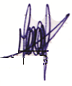 Carla Emanuele Messias de FariasDiretora GeralTitulaçãoPontuaçãoDoutorado na área exigida pelo curso50 pontosMestrado na área exigida pelo curso30 pontosEspecialização na área exigida pelo curso10 pontosAnálise do currículo1 ponto para publicação de artigo até o limite de 10 pontos;Experiência como professor da Educação Básica- 1 ponto por ano até o limite de 10 pontos;Experiência como professor do ensino superior- 1 ponto por ano até o máximo de 10 pontos;Orientação de trabalho de conclusão de curso- TCC 1 ponto por trabalho até o limite de 10 pontos.AçãoDataLocalHorárioInscrições08 a 24/06/2016SECRETARIA DA FERA8:30 às 12:00h14:00 às 17:00h19:00 às 22:00hHomologação das inscrições e publicação no site25/06/2016Site: www.fera-al.com.br19:00hProva didática05/07/2016SEDE DA FERA8:30 as 15:00hResultado Final10/07/2016Site: www.fera--al.com.br E NA SEDE DA FERACursoDisciplinaNºde vagasEducação FísicaAprendizagem e controle motorCinesiologia e biomecânica do movimento humanoDanças e CoreografiasCrescimento e Desenvolvimento01 vaga para cada disciplina